6th Sunday after Trinity			                                          July 24, 2022 St. John Evangelical Lutheran Church(The Lutheran Church-Missouri Synod)4527 Second St.  P.O. Box 206    
Port Hope, MI 48468stjohnsec@stjohnporthope.org       www.stjohnporthope.orgChurch Office: 989-428-4140           Pastor home/parsonage: 989-428-3305Pastor: Rev. David A. Dodge	      Secretary: Kathy SchaveWELCOME!  It’s our privilege to have you join us in being in the Presence of our Lord and Savior!  At St. John, we follow the historic Liturgy of the Christian Church, which highlights the Biblical understanding of the True worship of God: first and foremost, that He Comes into our presence to give us His Saving Gifts (“Divine Service”) in His Word and Sacraments; and then, in response, we thank and praise Him in word and song, and pray for His continued Blessings.Who should receive Holy Communion at St. John?: All Confirmed members are invited to Commune, who are sorry for their sins and wish to be Forgiven and Strengthened.  Also, visitors from other L.C.-M.S. and T.A.A.L.C. churches, who fit the same description, are welcome.  So that no one else might eat and drink in Judgment of their sins (1 Cor. 11:29), all others are asked to refrain from Communing.  If you’re in doubt, please see Pastor or an Elder.PreludeOpening Hymn: “Baptized into Your Name Most Holy” ~ LSB #590                                                                                              ORDER OF SERVICE: “Divine Service, Setting 4” LSB pp.203ff.		              Introit (see 1st white insert; read responsively by half Verse)        “Growing as One” (see green insert)     Readings (see back of 1st white insert)     Gradual (see front of same insert; read responsively by half Verse).Hymn of the Day: “All Mankind Fell in Adam’s Fall” ~ LSB 562 (memory)                                                                                                               Sermon: “Wanted: Dead & Alive” Rom. 6:1-11Distribution Hymns: “We Give Thee But Thine Own” ~ LSB #781			      “Where Charity and Love Prevail” ~ LSB #845      “Not unto Us” ~ LSB #558Closing Hymn: “Guide Me, O Thou Great Redeemer” ~ LSB #918
 Postlude  ---------------------------------------------------------------------------------------------------------------Please note: The Finance Board did not meet on June 27th as Larry was gone to Ann Arbor for the Michigan District Convention.  
So today’s budget report reflects donations for the last 4 weeks. 			STEWARDSHIP OF PARTICIPATIONDATE: SERVICE                    ATTENDANCE    COMMUNION		      STEWARDSHIP OF SERVICETODAY	Organist: Kristen WeissUshers (8/10): Galen Young, Kevin Arndt / Don ClarkElder(s) (8/10): Greg Woodke / Gary EggertAcolyte (8/10): Jett Zimmerman / Logan IselerAltar Guild: Carol WoodkeNEXT SUNDAY 
Organist: Kristen WeissUshers (9:00): Galen Young, Kevin Arndt, Don ClarkElder(s) (9:00): Larry ReinkeAcolyte (9:00): Jentry ZimmermanAltar Guild: Carol Woodke   	 LOOKING AHEAD TO NEXT SUNDAY  READINGS			            HYMNS       Psalm: 33:1-11				592, 691 	 
O.T.: Genesis 2:7-17	 		819Epistle: Romans 6:19-23		 		 	Gospel: Mark 8:1-9			572	July – September Portals of Prayer are available in the entryway.  	The June/July Lutheran Witness (with Michigan In Touch) are 	available on the entryway table.	July newsletters are in your mailboxes.
	A friendly reminder: Newsletter submissions are due to the 	church office by the 15th of the month preceding the month to publish.  Bulletin announcements are due to the church office in writing by Wednesday (9:00am) before the Sunday to be published in writing. Barnabas Fund: This fund is for the purpose of providing financial help for those in emergency need.  Please consider donating toward this endeavorTHIS WEEK at ST. JOHN   	*Ladies Aid will provide drinks & table serviceMonday (Pastor): 9am – 1pm (Becky):  1pm– 4pm  
Tuesday (Pastor): 9am – 12pm
Wednesday (Pastor): 9am – 1pm, 2-3pm
Thursday (Pastor & Kathy):  9am – 12pm  
Friday (Pastor & Kathy):  9am – 12pm
Please call ahead to ensure that someone is in at 989-428-4140. BUDGETED FINANCE REPORT - Not Including Special Accounts.     Bulletins provided by Ramsey Funeral Home, Harbor Beach, MI Phone 800-251-8699    	Our Only Hope Is in Christ’s Righteousness “Unless your righteousness exceeds that of the Scribes and Pharisees, you will never enter the Kingdom of Heaven” (Matt 5:20). God Demands nothing less than perfection and holiness from you in regard to His Commandments (Ex. 20:1–17). Your only Hope, then, is not in your own goodness but in the Goodness of Christ, who did not come to destroy the Law and the Prophets, but to Fulfill them for you. In Christ, “your righteousness” does indeed “exceed that of the Scribes and Pharisees.” For you have been Baptized into Christ’s death and your sinful nature Crucified. Therefore, he who has died has been Freed from sin (Rom. 6:1–11). You are now Raised with Christ to “walk in Newness of Life” and to Share in His Resurrection on the Last Day. Christ has Brought you through the Baptismal Sea “out of the land of Egypt, out of the house of slavery” (Ex. 20:2). Therefore, “consider yourselves dead to sin and Alive to God in Christ Jesus” (Rom. 6:11).PRAYER LISTS The following members and friends are known to be in the hospital, ailing or recovering and are in need of our prayers, cards, and visits. 
MEMBER PRAYERS Joyce Koglin; Carol Hunter; Irene Pilaske; Erv Schave; Yvonne Fuhrman    SHUT-INS 	
FRIENDS Isabel Mix (great-granddaughter of Elmer & Ruth Leese)Reecilyn Joy (daughter of Michael and Julie Joy)Gordon SummersKaren Kreh (daughter of Joyce Koglin)Sally Brade (friend of Marv & Vicki Koglin)Daryl SengstockLori Pedrotte (daughter of Rodney & Janet Weiss)Suzi Smith (Linda & Darwin Krueger’s daughter)Timothy Hart (catecumen; Tammy Kessel’s fiancé)2022 Flower Chart is up on the wall in the entryway.  Please sign up on your special occasion dates to provide flowers to beautify our Chancel; or call Vicki Koglin at 1-989-225-7060. A Smile from Becky:
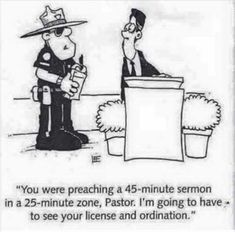 7-17:  8:00  49467-17:  10:00  41377-17:  Total           9083Sun:8:00Divine Service w/ Holy Communion, p.20310:00Divine Service w/ Holy Communion, p.203Mon:7:00Finance Next Sun:9:00Outdoor Worship & Potluck Brunch* Matins   (Baptism: Forrest Williamson)January - December 31, 2022January - December 31, 2022Needed per count                            Received (7-11-22)                             Needed year to date                        Received year to date                                                     $ 8,235.00                                    $14,960.00                                   $107,055.00                                   $88,605.00 Arnold BrownJack Noble (Meadow Lane, B.A.)Jeffrey SchaveYvonne Fuhrman    
 Russell/Jeanette Piotter
(Lakeview E.C., H.B.)Wally Schave(Lakeview E.C., H.B.)Charlie Koglin   Sandy Struble
(Carriage House, Bay City)Jeannie Woodke
(Huron Co. Medical)Elmer/Ruth Leese            Gary Schave
(Meadow Lane, B.A.)Arlene Zelz
(Lakeview E.C., H.B.)